ISTITUTO PARITARIO “DE LA SALLE”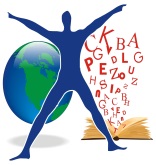 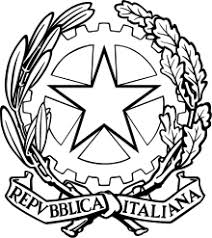 SCUOLA DELL’INFANZIA – PRIMARIA - SECONDARIA DI 1° GRADO – LICEO CLASSICOVia S. G. B. De La Salle, 4 – 82100 BENEVENTO Tel/Fax 0824310940mail: istsallebn@tin.it - web: istitutodelasalle.netCOLLOQUI CON I DOCENTIDovendosi tenere i consueti incontri scuola-famiglia si dispone che:SCUOLA PRIMARIAgiorno 17 dicembre 2020 dalle ore 16 alle 19:docenti prevalenti delle classi 1^, 2^, 3^, 4^, 5^ SCUOLA PRIMARIA (specialisti) – SECONDARIA 1 ° grado - LICEOdal giorno 14 al 23 dicembre.Istruzioni:Il genitore tramite registro elettronico entri nella sezione SERVIZI DI CLASSE.Si clicchi su RICEVIMENTO DOCENTI (apparirà la schermata PRENOTAZIONI RICEVIMENTO), in basso a destra si clicchi su +NUOVA PRENOTAZIONE (di colore verde) apparirà l’elenco dei docenti.Cliccando sul nome docente usciranno tutte le disponibilità. Evidenziando il giorno e l’orario prescelto uscirà la schermata PRENOTAZIONE. Confermare inserendo il contatto telefonico.Qualora si dovesse venire meno alla prenotazione effettuata occorre ritornare sulla schermata di PRENOTAZIONE RICEVIMENTO e ANNULLARE PRENOTAZIONE.Si riceverà alla fine una informazione dal docente su come avverrà il colloquio.